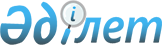 О внесении изменений и дополнений в некоторые законодательные акты Республики Казахстан по вопросам масс-медиаЗакон Республики Казахстан от 19 июня 2024 года № 94-VIII ЗРК.
      Статья 1. Внести изменения и дополнения в следующие законодательные акты Республики Казахстан:
      1. В Уголовный кодекс Республики Казахстан от 3 июля 2014 года: 
      1) в части второй статьи 131 слова "средств массовой информации или сетей телекоммуникаций" заменить словами "масс-медиа, сетей телекоммуникаций или онлайн-платформ";
      2) в части пятой статьи 147 слова "средствах массовой информации или с использованием сетей телекоммуникаций, в том числе через Интернет" заменить словами "масс-медиа, сетях телекоммуникаций или на онлайн-платформах";
      3) в части второй статьи 161 слова "средств массовой информации или сетей телекоммуникаций" заменить словами "масс-медиа, сетей телекоммуникаций или онлайн-платформ";
      4) в части первой статьи 174 слова "средств массовой информации" заменить словом "масс-медиа";
      5) в части второй статьи 179 слова "средств массовой информации или сетей телекоммуникаций" заменить словами "масс-медиа, сетей телекоммуникаций или онлайн-платформ";
      6) в части второй статьи 180 слова "средств массовой информации или сетей телекоммуникаций" заменить словами "масс-медиа, сетей телекоммуникаций или онлайн-платформ";
      7) в части первой статьи 217-1 слова "средств массовой информации или электронных информационных ресурсов" заменить словами "масс-медиа, сетей телекоммуникаций или онлайн-платформ";
      8) в части второй статьи 256 слова "средств массовой информации или сетей телекоммуникаций" заменить словами "масс-медиа, сетей телекоммуникаций или онлайн-платформ";
      9) в пункте 3) части второй статьи 274 слова "средств массовой информации" заменить словом "масс-медиа";
      10) в пункте 4) части второй статьи 299-1 слова "средств массовой информации или электронных информационных ресурсов" заменить словами "масс-медиа, сетей телекоммуникаций или онлайн-платформ";
      11) в пункте 5) части третьей статьи 316 слова "средств массовой информации или сетей телекоммуникаций" заменить словами "масс-медиа, сетей телекоммуникаций или онлайн-платформ";
      12) в части второй статьи 375 слова "средств массовой информации или сетей телекоммуникаций" заменить словами "масс-медиа, сетей телекоммуникаций или онлайн-платформ";
      13) в части второй статьи 376 слова "средств массовой информации или сетей телекоммуникаций" заменить словами "масс-медиа, сетей телекоммуникаций или онлайн-платформ";
      14) в части второй статьи 378 слова "средств массовой информации или сетей телекоммуникаций" заменить словами "масс-медиа, сетей телекоммуникаций или онлайн-платформ";
      15) в части первой статьи 402 слова "средств массовой информации или сетей телекоммуникаций" заменить словами "масс-медиа, сетей телекоммуникаций или онлайн-платформ".
      2. В Уголовно-процессуальный кодекс Республики Казахстан от 4 июля 2014 года:
      1) в части третьей статьи 41 слова "печати, распространены по радио, телевидению или иными средствами массовой информации" заменить словами "масс-медиа, а также посредством онлайн-платформ"; 
      2) в пункте 3) части первой статьи 180 слова "средствах массовой информации" заменить словами "масс-медиа и на онлайн-платформах";
      3) в статье 183:  
      в заголовке слова "средствах массовой информации" заменить словами "масс-медиа и на онлайн-платформах";  
      в части первой:   
      слова "средствах массовой информации" заменить словами "масс-медиа и на онлайн-платформах";
      слова "в газете или журнале либо распространено по радио, телевидению или телекоммуникационным сетям" заменить словами "или распространено в масс-медиа, сетях телекоммуникаций или на онлайн-платформах";
      в части второй слова "средстве массовой информации" заменить словами "масс-медиа или на онлайн-платформе".
      3. В Предпринимательский кодекс Республики Казахстан от 29 октября 2015 года: 
      в статье 138:
      в подпункте 49) слова "средствах массовой информации" заменить словом "масс-медиа"; 
      подпункт 50) исключить.
      4. В Гражданский процессуальный кодекс Республики Казахстан от 31 октября 2015 года:
      1) в подпункте 17) части первой статьи 302 слова "иностранного средства массовой информации" заменить словами "иностранной масс-медиа";
      2) в заголовке главы 48 слова "иностранного средства массовой информации" заменить словами "иностранной масс-медиа";
      3) в статье 379 слова "иностранного средства массовой информации" заменить словами "иностранной масс-медиа";
      4) в статье 380 слова "иностранного средства массовой информации" заменить словами "иностранной масс-медиа";
      5) в статье 381 слова "иностранного средства массовой информации" заменить словами "иностранной масс-медиа".
      5. В Кодекс Республики Казахстан "О здоровье народа и системе здравоохранения" от 7 июля 2020 года:
      в пункте 4 статьи 132 слова "средств массовой информации" заменить словом "масс-медиа".
      6. В Закон Республики Казахстан от 11 июля 1997 года "О языках в Республике Казахстан":
      1) заголовок главы 3 изложить в следующей редакции:
      "Глава 3. Язык в области образования, науки, культуры и масс-медиа";
      2) в статье 18:
      заголовок изложить в следующей редакции:
      "Статья 18. Язык масс-медиа";
      в части первой слова "печатных изданиях и средствах массовой информации" заменить словом "масс-медиа".
      7. В Закон Республики Казахстан от 8 августа 2002 года "О правах ребенка в Республике Казахстан":
      1) в подпункте 4-1) статьи 1 слова "средств массовой информации" заменить словом "масс-медиа";
      2) в пункте 3 статьи 34 слова "средств массовой информации" заменить словом "масс-медиа".
      8. В Закон Республики Казахстан от 2 июля 2003 года "О рынке ценных бумаг":
      в пункте 2 статьи 104 слова "законодательным актом Республики Казахстан о средствах массовой информации" заменить словами "Законом Республики Казахстан "О масс-медиа".
      9. В Закон Республики Казахстан от 19 декабря 2003 года "О рекламе":
      в части третьей статьи 9 слова "средства массовой информации" заменить словом "масс-медиа".
      10. В Закон Республики Казахстан от 5 июля 2004 года "О связи":
      1) часть вторую пункта 3 статьи 12 изложить в следующей редакции:
      "Распределение полос частот, радиочастот (радиочастотных каналов) для целей телевизионного и радиовещания проводится на конкурсной основе в соответствии с законодательством Республики Казахстан, за исключением случаев передачи ранее выданных на конкурсной основе полос частот, радиочастот (радиочастотных каналов) между юридическими лицами, более пятидесяти процентов акций (долей участия в уставном капитале) которых принадлежат государству, без изменения целей эксплуатации ими полос частот, радиочастот (радиочастотных каналов) для телерадиовещания.";
      2) в статье 41-1:
      в пункте 1:
      после слов "игорного бизнеса в Республике Казахстан," дополнить словами "а также для распространения теле-радиопрограмм и (или) теле-, радиоканалов лицом, не имеющим право заниматься деятельностью в области масс-медиа Республики Казахстан,";
      слова "средств массовой информации" заменить словом "масс-медиа"; 
      слово "интернет-ресурсам" заменить словами "объектам информатизации в виде программного обеспечения и интернет-ресурса";
      в пунктах 1-1, 1-2 и 2 слова "средств массовой информации" заменить словом "масс-медиа";
      в подпункте 1) пункта 3 слова "средств массовой информации" заменить словом "масс-медиа"; 
      в пунктах 3-1, 4, 5, 6 и 7 слова "средств массовой информации" заменить словом "масс-медиа".
      11. В Закон Республики Казахстан от 18 февраля 2005 года "О противодействии экстремизму":
      в подпункте 2) статьи 6 слова "по делам средств массовой информации" заменить словами "в области масс-медиа".
      12. В Закон Республики Казахстан от 27 июля 2007 года "Об образовании":
      в подпункте 4-2) статьи 1 слова "средств массовой информации" заменить словом "масс-медиа".
      13. В Закон Республики Казахстан от 29 апреля 2010 года "О профилактике правонарушений":
      в статье 16:
      в заголовке слова "средств массовой информации" заменить словом "масс-медиа"; 
      в абзаце первом слова "средств массовой информации" заменить словом "масс-медиа". 
      14. В Закон Республики Казахстан от 6 января 2012 года "О национальной безопасности Республики Казахстан":
      подпункт 8-1) пункта 1 статьи 15 изложить в следующей редакции:
      "8-1) уполномоченный орган в области масс-медиа – центральный исполнительный орган, осуществляющий государственное регулирование в области масс-медиа;".
      15. В Закон Республики Казахстан от 21 мая 2013 года "О персональных данных и их защите":
      в подпункте 15) статьи 1 слова "через средства массовой информации" заменить словами "посредством масс-медиа,". 
      16. В Закон Республики Казахстан от 16 мая 2014 года "О разрешениях и уведомлениях":
      в приложении 1: 
      строку 1 изложить в следующей редакции:
      "
      ". 
      17. В Закон Республики Казахстан от 27 июня 2014 года "О профессиональных союзах":
      в статье 22:
      в заголовке слова "сфере средств массовой информации" заменить словами "области масс-медиа";
      в тексте статьи слова "О средствах массовой информации" заменить словами "О масс-медиа". 
      18. В Закон Республики Казахстан от 3 июля 2014 года "О физической культуре и спорте":
      в подпункте 46) статьи 7 слова "средств массовой информации" заменить словом "масс-медиа".
      19. В Закон Республики Казахстан от 9 февраля 2015 года "О государственной молодежной политике":
      в заголовке, абзаце первом и подпункте 2) статьи 18 слова "средств массовой информации" заменить словом "масс-медиа".
      20. В Закон Республики Казахстан от 16 ноября 2015 года "О доступе к информации":
      в пункте 4 статьи 3 слова "О средствах массовой информации" заменить словами "О масс-медиа".
      21. В Закон Республики Казахстан от 24 ноября 2015 года "Об информатизации":
      в пункте 7 статьи 35 слова "средств массовой информации" заменить словом "масс-медиа";
      пункт 3 статьи 66 исключить.
      22. В Закон Республики Казахстан от 6 апреля 2016 года "О правовых актах":
      в части четвертой пункта 2 статьи 34 слова "средств массовой информации" заменить словом "масс-медиа".
      23. В Закон Республики Казахстан от 9 апреля 2016 года "О почте":
      1) в статье 14:
      в пункте 3 слова "средств массовой информации" заменить словом "масс-медиа";
      в пункте 4 слова "средств массовой информации, местными исполнительными органами областей, городов республиканского значения, столицы в соответствии с Законом Республики Казахстан "О средствах массовой информации" заменить словами "масс-медиа, местными исполнительными органами областей, городов республиканского значения, столицы в соответствии с Законом Республики Казахстан "О масс-медиа";
      2) в пункте 2 статьи 15 слова "средств массовой информации, местными исполнительными органами областей, городов республиканского значения, столицы в соответствии с Законом Республики Казахстан "О средствах массовой информации" заменить словами "масс-медиа, местными исполнительными органами областей, городов республиканского значения, столицы в соответствии с Законом Республики Казахстан "О масс-медиа".
      24. В Закон Республики Казахстан от 2 июля 2018 года "О защите детей от информации, причиняющей вред их здоровью и развитию":
      1) в статье 7:
      в пункте 1:
      в абзаце первом слова "средств массовой информации" заменить словом "масс-медиа";
      в подпункте 2) слова "продукции средств массовой информации" заменить словом "масс-медиа";
      в подпункте 3) слова "средствах массовой информации" заменить словом "масс-медиа";
      в абзаце втором подпункта 2) пункта 6 слова "средств массовой информации" заменить словом "масс-медиа";
      2) в подпункте 1) статьи 14 слово "суицида" заменить словом "самоубийства";
      3) статью 15 дополнить пунктом 2-1 следующего содержания:
      "2-1. Знак возрастной категории при распространении информационной продукции на телеканалах наносится на весь период ее трансляции.";
      4) в подпункте 1) пункта 2 статьи 16 слово "суициду" заменить словом "самоубийству".
      25. В Закон Республики Казахстан от 3 января 2019 года "О кинематографии":
      1) в абзаце третьем части второй пункта 2 статьи 8 слово "суицида" заменить словом "самоубийства";
      2) в части четвертой пункта 3 статьи 9 слово "телерадиовещании" заменить словом "масс-медиа";
      3) в пункте 8 статьи 13 слова "О средствах массовой информации" заменить словами "О масс-медиа".
      26. В Закон Республики Казахстан от 30 декабря 2021 года "Об ответственном обращении с животными":
      в пункте 3 статьи 5 слова "О средствах массовой информации" заменить словами "О масс-медиа".
      27. В Закон Республики Казахстан от 10 июля 2023 года "Об онлайн-платформах и онлайн-рекламе":
      в части второй пункта 1 статьи 14 слово "суицида" заменить словом "самоубийства".
      Статья 2. Настоящий Закон вводится в действие по истечении шестидесяти календарных дней после дня его первого официального опубликования.
					© 2012. РГП на ПХВ «Институт законодательства и правовой информации Республики Казахстан» Министерства юстиции Республики Казахстан
				
1.
Лицензия на занятие деятельностью по распространению теле-, радиоканалов
1. Аналоговое эфирное радиовещание.
2. Цифровое эфирное телерадиовещание.
3. Спутниковое телерадиовещание.
4. Кабельное телерадиовещание.
5. Телерадиовещание с использованием сетей телекоммуникаций.
Неотчуждаемая;
класс 1
      Президент Республики Казахстан

К. ТОКАЕВ
